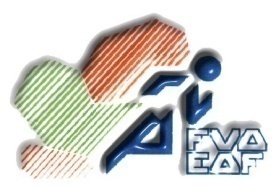 AREA DIRECCIÓN TÉCNICACIRCULAR Nº: 18/2014A las Federaciones TerritorialesA las atletas convocadasA sus entrenadoresCONCENTRACIÓN SECTOR DE LANZAMIENTOSLa Federación Vasca de Atletismo a propuesta del Director Técnico D. Víctor Clemente Aguinaga y previo a los informes presentados por los responsables del sector de lanzamientos Jose Antonio Garcia Feijoo organizará la siguiente concentración con atletas del sector:CONFIRMACIONES: Desde el día de publicación de la circular hasta el día 27 de marzo, de no estar confirmados para esta fecha se procederá a llamar a otros atletas.LUGAR: 	Benicasim (Castellón) Hotel Intur Orange Av/ Gimeno Tomás Nº-9FECHAS:               	Comienzo: 21 de Abril Lunes            	Final:  25 de Abril ViernesDESPLAZAMIENTO:               El desplazamiento se realizará en los Autobuses de la Territoriales, si hay sitio, sino en coches.               En cuanto estén hechas las confirmaciones se decidirá, en función de las mismas. ESTANCIA:  	Hotel INTUR ORANGE Av. / Gimeno Tomás Nº-9 Telf. 964394400CONDICIONES DE ASISTENCIA PARA LOS ATLETASNo acudir lesionado o con alguna otra limitación que impida cumplir con los entrenamientos planteados.Respetar la dinámica de trabajo planteada (se adjunta).ASISTENTES:            Responsable de la Concentración: Jose Antonio Garcia FeijoóEntrenador ayudante: Atletas invitados:  PLAN DE TRABAJOLUNES MAÑANA:                    Viaje de incorporaciónTARDE:                     Calentamiento general + específico                    Técnica: Imitaciones + Lanz. Parado y con semi-impulso                    ProgresivosMARTES MAÑANA:                         Calentamiento general + específico.                    Técnica: Lanzamientos semi-impulso y completo                    Saltos + Progresivos + estiramientosTARDE:                      Calentamiento General.                    Fuerza                    Saltos                    Progresivos + estiramientosMIERCOLES MAÑANA:                    Calentamiento general + específico                    Técnica                    Progresivos + estiramientos                    Fuerza especial B. MedicinalTARDE:                     DescansoJUEVES MAÑANA:                    Calentamiento general y específico                    Técnica                    EstiramientosTarde:                            Calentamiento general                    Fuerza                     Saltos + Progresivos + estiramientosVIERNES MAÑANA:                    Técnica: Lanzamientos con semi-impulso + completo                    Fuerza                    Progresivos + estiramientosVIERNES TARDE:                    Viaje de regresoLos atletas deberán llevar su plan de entrenamiento confeccionado por su entrenador personal.Será obligación hacer coincidir los horarios de técnica y de fuerza con los horarios establecidos.Zuzendaritza TeknikoaZUZENDARITZA TEKNIKOAREN ARLOAZIRKULAR ZENB.: 18/2014Lurralde FederazioentzatAtleta partaideentzatBere entrenatzaileentzatJAUZI SEKTOREAREN KONTZENTRAZIOAEuskadiko Atletismo Federazioak, Victor Clemente Aguinaga Zuzendari Teknikariaren proposamenari jarraiki eta Jose Antonio Garcia Feijoó jaurtiketa sektoreko arduradunak aurkeztu txostenen aldez aurretik antolatuko du ondorengo kontzentrazioa sektoreko atletekin:EGIAZTAPENAK: Zirkularra argitaratzen den egunetik martxoaren 27ra arte, data horretarako egiaztatu ez badira beste atleta batzuei deituko zaie.TOKIA: Benicasim (Castelló) Intur Orange Hotela Gimeno Tomas Etorbidea, 9DATAK:               	Hasiera: apirilak 21, astelehena            	Amaiera: apirilak 25, ostiralaLEKUALDATZEA:               Lekualdatzea Lurraldetako Autobusetan egingo da, tokia badago, bestela autoetan.               Egiaztapenak eginak daudenean erabakiko da, horien arabera. EGONALDIA:  	INTUR ORANGE Hotela, Gimeno Tomas Etorbidea, 9 Telf. 964394400ATLETEN PARTAIDETZARAKO BALDINTZAKLesionatuta edota dagozkion entrenamenduak betetzea eragotziko duen bestelako arazoagatik mugatuta ez bertaratzea.Planteatu lanaren dinamika errespetatzea (atxikita). BERTARATUAK:            Kontzentrazioaren arduraduna: Jose Antonio Garcia FeijoóEntrenatzaile laguntzailea: Atleta gonbidatuak: Zuzendaritza TeknikoaNombreClubARANTZA MORENO FDEZ  F. C. BarcelonaHELENE COLOMO IRAOLA                           TOLOSALEIRE GORRITXATEGI CONDE                    BIDEZABALGARAZI CASTAÑARES ADAN                      ESCORPIONORA AIDA BICET JUAN                               VALENCIAAMAIA DUBLANG JIMENEZ                          AT. SSASIER EIZAGIRRE BURGOA                           U.P.VIKER MAIZ ETXANIZ                                       R. SOCIEDADSERVANDO RIVAS HERRERO                        R. SOCIEDADNombreClubARANTZA MORENO FDEZ  F. C. BarcelonaHELENE COLOMO IRAOLA                           TOLOSALEIRE GORRITXATEGI CONDE                    BIDEZABALGARAZI CASTAÑARES ADAN                      ESCORPIONORA AIDA BICET JUAN                               VALENCIAAMAIA DUBLANG JIMENEZ                          AT. SSASIER EIZAGIRRE BURGOA                           U.P.VIKER MAIZ ETXANIZ                                       R. SOCIEDADSERVANDO RIVAS HERRERO                        R. SOCIEDAD